Муниципальное казенное общеобразовательное учреждение «Средняя общеобразовательная школа №2 с.Карагач» Прохладненского муниципального района КБР__________________________________________________________________________________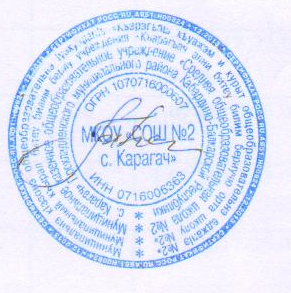 Рассмотрено                                                                                                                     УтвержденоНа заседании Управляющего совета                               приказом МКОУ «СОШ №2 с. Карагач»От   21.08.2013         № 1                                                                              от 13.09.2013 г. №122/1Положение 
о диагностике качества дошкольного образования и воспитания в структурном подразделении дошкольного образования  МКОУ « СОШ №2 с. Карагач»Общие положения 1.1 Положение о диагностике качества дошкольного образования и воспитания в структурном подразделении дошкольного образования  МКОУ « СОШ №2 с. Карагач»разработано в соответствии с Конституцией РФ,Законом об образовании,письмом Министерства образования и науки РФ от 22.07.1997г./ №990/14-15 «О подготовке детей к школе»,письмом Министерства образования и науки РФ от 25 марта 1994г.    1.2.Одним из ведущих направлений совершенствования системы дошкольного образования и воспитания на современном этапе является подготовка ребёнка к следующему образовательному этапу, это задача преемственности между дошкольным и школьным образованием. Содержанием образования для дошкольников в настоящее время должна стать амплификация развития, то есть максимально полное проживание и расширение возможностей самого дошкольного детства. 
1.3.При выборе критериев результативности дошкольного образования необходимо ориентироваться именно на достижения детей в развитии способностей, для которых дошкольное детство является сензитивным периодом. В общих чертах эти критерии могут быть заданы таким образом: развитие познавательной активности, мышления, коммуникативных способностей, символических способностей (воображения и игры). 
В контексте современных представлений о цели образования как развитии компетентностей ребенка (т.е. его готовности к решению новых задач и действию в ситуации неопределённости) именно данные характеристики являются одновременно актуальными для дошкольников и подготавливающими к включению в новую школьную жизнь к включению в новую — школьную - жизнь. 
  1.4.Кроме этого показателями благополучия ребёнка являются его эмоциональное состояние, отражающееся в уровне тревожности  и инициативности, а также физическое здоровье. 
Исходя из этого, для эффективного  контроля за качеством дошкольного образования и воспитания требуется решить следующие задачи: 
- сформировать эталон качества дошкольного образования и воспитания с учетом 
компетентностного подхода: 
- выработать основные критерии качества образования; 
- разработать методологические основы диагностики  качества дошкольного образования и
воспитания. 
2. Цель и задачи диагностики 
2.1. Целью диагностики является контроль качества образовательных услуг, их соответствия современным требованиям образования детей дошкольного возраста. 
 2.2.Для достижения поставленной цели решаются следующие задачи: 
- систематическое и всестороннее изучение состояния системы и качества реализуемого ею образования; 
получение достоверной и объективной информации об условиях, организации, содержании и результатах образовательного процесса: 
- создание механизма диагностических исследований на районном уровне: 
- координация деятельности всех субъектов диагностики сферы дошкольного образования; 
- своевременное выявление изменений в сфере дошкольного образования и вызвавших их факторов.    3.Объекты диагностики
      Объектами диагностики могут быть: 
     3.1.Структурные элементы образовательных систем различных уровней (воспитанник,     группа, дошкольные группы образовательного учреждения и т.п.). 
     3.2. Компоненты образовательного процесса: 
- условия (материальные, санитарно-гигиенические, нормативно-правовые, кадровые, финансовые, учебно-методические); 
- организация (контингент и его дифференциация, режим работы, расписание и др.); 
- содержание (цели, образовательные и учебные программы, планы, средства обучения, воспитательная система ин др.): 
- результаты (текущие и итоговые, творческая деятельность, состояние здоровья, готовность к продолжению образования и др.). 
    3.3. Характеристики коммуникативных процессов (воспитатель- воспитанник, воспитанник- воспитанник, воспитатель - администрация и т. п.). 
    4. Основные направления и виды диагностики 
   4.1. Диагностика качества дошкольного образования и воспитания осуществляется по различным направлениям, в зависимости от её целей, уровня осуществления и обследуемого объекта. 
   4.2. К основным направлениям диагностики относятся: 
- непосредственные показатели психического развития детей; 
- показатели качества образовательных условий; 
- опосредованные показатели психического развития детей;
- показатели здоровья дошкольников. 
   4.3. Диагностика качества дошкольного образования, проводимая по выбранным направлениям, использует различные виды измерений: педагогические, дидактические. социологические, психологические, медицинские, санитарно-гигиеничеекиие, экономические, демографические, статистические и др. 
  5. Организация и управление диагностикой
  5.1. Диагностика качества дошкольного образования и воспитания осуществляется воспитателями структурного подразделения дошкольного образования, заведующими, руководителями образовательных учреждений, специалистами и методистами Управления образованием. В их компетенцию входит проведение диагностирования воспитанников и педагогического коллектива в соответствии с Конвенцией о правах ребенка, Конституцией РФ, Законом «Об образовании», государственными образовательными и социальными стандартами.     5.2. Периодичность, показатели, формы сбора и предоставления информации определяются и устанавливаются Управлением образованием и администрацией образовательных учреждений. Обязательному систематическому диагностированию подлежат вышеуказанные критерии дошкольного образования и воспитания, 
5.3. Лица, осуществляющие диагностирование, несут персональную ответственность за достоверность и объективность представляемой информации, а также за использование данных диагностик, их обработку, анализ результатов. 
5.4. По результатам диагностики готовятся аналитические материалы (анализы, справочные материалы, базы данных, аналитические записки и т.д.), в формах, соответствующих целям и задачам конкретных исследований. Указанные материалы включают аналитическую информацию и предложения по вопросам, решение которых находится в компетенции Управления образованием. 5.5. План проведения диагностики качества дошкольного образования и воспитания разрабатывается и утверждается Управлением образованием